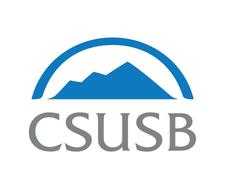 STAFF COUNCILMINUTESApril 24, 20192:00 – 3:00 pm    CE-336PRESENT:  P. Aguilera, A. Barcenas, J. Beal, T. Bookman, S. Brooks, A. Carnahan, L. Cromwell, R. Garcia, C. Huesca, K. Hunsaker, B. Machuca, S. Myers, R. Rouch New BusinessApprove Minutes of April 3, 2019The minutes of April 3, 2019 were M/Cromwell and S/Myers and approved by the Staff Council as presented.	      b.  Self-Advocacy Event in July - MyersWe need to make a decision soon—will wait until Mendoza gets to the meeting today.                   c.	Dr. Lyons, Shared Governance Consultant – April 29, 2019Will meet with Staff Council on April 29th in the Pine Room from 1:00-2:00PM.Staff Council members are encouraged to attend.  We are to provide input into a roadmap for shared governance going forward.      d.	Cody Champ Packs (Huesca)We need to start on these nowNeed to schedule a time to look at space being providedWe should buy the bags and stickers now (Amazon cheapest for bags)Sam’s Club will take purchase ordersPalm Desert would like us to build the Champ Packs on their campus                  e.   Coyote Fast Break – Tentative date:  May 17th (Cromwell)Reserved the Faculty Center for Excellence 10:30AM to 1:00PMListed 4 different “15-minute session” times on flyer to start at 11:00AMInvite them to stay for one or more sessionsWe should do a Fast Break for Palm Desert – snacks $50.00/lessFast Break at PDC on May 16th – 11:00AM      Garcia/M and Myers/S to have Coyote Fast Break on May 16th at Palm Desert and May           17th at San Bernardino starting at 11:00AM.  Motion PassedRouch/M and Huesca/S motion to approve a budget of $600 for both Fast Breaks.Motion Passed.Old Business Elections CommitteeChair Brooks reported that we only have two nominations so far. Have any nominations gone to Ask Staff CouncilRob will send out another announcement regarding elections      Myers/M and Cromwell/S motion to add Hunsaker, Brooks and Bookman to Ask Staff       Council.  Motion Passed.      3.   One-Minute ItemsBeal is giving up his seatBarnier is leaving CSUSBReminder to be a little early to group photo on Tuesday, April 30 at 10:00AM. Table Speaker event until next meeting       Rouch/M and Carnahan/S motion to have Mother’s Day Event.  Motion Passed.Mother’s Day Celebration will be held on Thursday, May 9th 10:30-NoonBrooks will handle table cloths, Hunsaker will handle flowers, Beal willhandle tables, Brooks will order food and reserve location.  Agreed to a $150 budget.Brooks volunteered to get a calendar to use as Master CalendarMyers volunteered to work on New Member OrientationWe need to decide what events will be sustainable and that we want to continue with going forwardRequests for Staff Council on committees may need to be denied and have them make requests to the staff at large Next Meeting AgendaFather’s Day EventTransition of MembersSpeaker Event DecisionMaster Calendar/What events will continueNew Member OrientationAdjusting Quorum       Adjournment        Next Meeting: 	May 8, 2019   Time:  2:00 – 3:30PM   Location:  CE-336